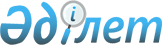 О внесении изменений в решение XXXIII сессии Карагандинского городского маслихата от 24 декабря 2018 года № 353 "О бюджете города Караганды на 2019 - 2021 годы"Решение Карагандинского городского маслихата от 23 августа 2019 года № 424. Зарегистрировано Департаментом юстиции Карагандинской области 6 сентября 2019 года № 5458
      В соответствии с Бюджетным кодексом Республики Казахстан от 4 декабря 2008 года, Законом Республики Казахстан от 23 января 2001 года "О местном государственном управлении и самоуправлении в Республике Казахстан" Карагандинский городской маслихат РЕШИЛ:
      1. Внести в решение XXXIII сессии Карагандинского городского маслихата от 24 декабря 2018 года №353 "О бюджете города Караганды на 2019 – 2021 годы" (зарегистрировано в Реестре государственной регистрации нормативных правовых актов за № 5094, опубликовано в газете "Взгляд на события" от 27 декабря 2018 года №155(2043), в Эталонном контрольном банке нормативных правовых актов Республики Казахстан в электронном виде от 4 января 2019 года) следующие изменения:
      1) пункт 1 изложить в следующей редакции:
      "1. Утвердить бюджет города на 2019 – 2021 годы согласно приложениям 1, 2 и 3 соответственно, в том числе на 2019 год в следующих объемах:
      1) доходы – 65 582 502 тысячи тенге, в том числе по:
      налоговым поступлениям – 38 143 551 тысяча тенге;
      неналоговым поступлениям – 399 943 тысячи тенге;
      поступлениям от продажи основного капитала – 4 050 595 тысяч тенге;
      поступлениям трансфертов – 22 988 413 тысяч тенге;
      2) затраты – 69 365 763 тысячи тенге;
      3) чистое бюджетное кредитование – 4 287 140 тысяч тенге, в том числе:
      бюджетные кредиты – 4 287 140 тысяч тенге;
      погашение бюджетных кредитов – 0 тысяч тенге;
      4) сальдо по операциям с финансовыми активами – минус 441 716 тысяч тенге, в том числе:
      приобретение финансовых активов – 0 тысяч тенге;
      поступление от продажи финансовых активов государства – 441 716 тысяч тенге;
      5) дефицит (профицит) бюджета – минус 7 628 685 тысяч тенге;
      6) финансирование дефицита (использование профицита) бюджета – 7 628 685 тысяч тенге:
      поступление займов – 9 111 360 тысяч тенге;
      погашение займов – 5 037 610 тысяч тенге;
      используемые остатки бюджетных средств – 3 554 935 тысяч тенге.";
      2) приложения 1, 4, 5 к указанному решению изложить в новой редакции согласно приложениям 1, 2, 3 к настоящему решению.
      2. Настоящее решение вводится в действие с 1 января 2019 года. Бюджет города Караганды на 2019 год Целевые трансферты и бюджетные кредиты из областного бюджета, учтенные в составе поступлений и расходов бюджета города на 2019 год Бюджетные программы района имени Казыбек би и Октябрьского района города Караганды на 2019 год
					© 2012. РГП на ПХВ «Институт законодательства и правовой информации Республики Казахстан» Министерства юстиции Республики Казахстан
				
      Председатель сессии Секретарь Карагандинского городского маслихата

К. Бексултанов
Приложение 1
к решению XL сессии Карагандинского
городского маслихата от "23" августа 2019 года №424Приложение 1
к решению ХХХІІІ сессии Карагандинского
городского маслихата от "24" декабря 2018 года №353
Категория
Категория
Категория
Категория
 Сумма, тысяч тенге
Класс
Класс
Класс
 Сумма, тысяч тенге
Подкласс
Подкласс
 Сумма, тысяч тенге
Наименование
 Сумма, тысяч тенге
1
2
3
4
5
I.Доходы
65 582 502
1
Налоговые поступления 
38 143 551
01
Подоходный налог
13 823 814
2
Индивидуальный подоходный налог 
13 823 814
03
Социальный налог
10 923 028
1
Социальный налог
10 923 028
04
Налоги на собственность
5 957 745
1
Hалоги на имущество
2 985 482
3
Земельный налог
815 398
4
Hалог на транспортные средства
2 156 865
05
Внутренние налоги на товары, работы и услуги
6 486 439
2
Акцизы
5 369 795
3
Поступления за использование природных и других ресурсов
404 037
4
Сборы за ведение предпринимательской и профессиональной деятельности
649 929
5
Налог на игорный бизнес
62 678
08
Обязательные платежи, взимаемые за совершение юридически значимых действий и (или) выдачу документов уполномоченными на то государственными органами или должностными лицами 
952 525
1
Государственная пошлина
952 525
2
Неналоговые поступления
399 943
01
Доходы от государственной собственности 
96 316
1
Поступления части чистого дохода государственных предприятий
4 443
4
Доходы на доли участия в юридических лицах, находящиеся в государственной собственности
12 380
5
Доходы от аренды имущества, находящегося в государственной собственности
76 595
7
Вознаграждения по кредитам, выданным из государственного бюджета
2 898
06
Прочие неналоговые поступления
303 627
1
Прочие неналоговые поступления
303 627
3
Поступления от продажи основного капитала
4 050 595
01
Продажа государственного имущества, закрепленного за государственными учреждениями
3 485 595
1
Продажа государственного имущества, закрепленного за государственными учреждениями
3 485 595
03
Продажа земли и нематериальных активов
565 000
1
Продажа земли 
450 000
2
Продажа нематериальных активов
115 000
4
Поступления трансфертов
22 988 413
02
Трансферты из вышестоящих органов государственного управления
22 988 413
2
Трансферты из областного бюджета
22 988 413
Функциональная группа
Функциональная группа
Функциональная группа
Функциональная группа
Функциональная группа
Сумма, тысяч тенге
Функциональная подгруппа
Функциональная подгруппа
Функциональная подгруппа
Функциональная подгруппа
Сумма, тысяч тенге
Администратор бюджетных программ
Администратор бюджетных программ
Администратор бюджетных программ
Сумма, тысяч тенге
Программа
Программа
Сумма, тысяч тенге
Наименование
Сумма, тысяч тенге
1
2
3
4
5
6
II. Затраты
69 365 763
01
Государственные услуги общего характера
1 276 575
1
Представительные, исполнительные и другие органы, выполняющие общие функции государственного управления
633 482
112
Аппарат маслихата района (города областного значения)
71 515
001
Услуги по обеспечению деятельности маслихата района (города областного значения)
71 515
122
Аппарат акима района (города областного значения)
333 298
001
Услуги по обеспечению деятельности акима района (города областного значения)
311 376
003
Капитальные расходы государственного органа 
21 922
123
Аппарат акима района в городе, города районного значения, поселка, села, сельского округа
228 669
001
Услуги по обеспечению деятельности акима района в городе, города районного значения, поселка, села, сельского округа
227 994
022
Капитальные расходы государственного органа
675
2
Финансовая деятельность
246 606
489
Отдел государственных активов и закупок района (города областного значения)
225 531
001
Услуги по реализации государственной политики в области управления государственных активов и закупок на местном уровне
34 323
005
Приватизация, управление коммунальным имуществом, постприватизационная деятельность и регулирование споров, связанных с этим 
10 957
007
Приобретение имущества в коммунальную собственность
180 251
459
Отдел экономики и финансов района (города областного значения)
21 075
003
Проведение оценки имущества в целях налогообложения
21 075
9
Прочие государственные услуги общего характера
396 487
454
Отдел предпринимательства и сельского хозяйства района (города областного значения)
49 469
001
Услуги по реализации государственной политики на местном уровне в области развития предпринимательства и сельского хозяйства
42 059
007
Капитальные расходы государственного органа 
7 410
459
Отдел экономики и финансов района (города областного значения)
114 430
001
Услуги по реализации государственной политики в области формирования и развития экономической политики, государственного планирования, исполнения бюджета и управления коммунальной собственностью района (города областного значения)
112 064
015
Капитальные расходы государственного органа
2 366
467
Отдел строительства района (города областного значения)
1 100
040
Развитие объектов государственных органов
1 100
486
Отдел земельных отношений, архитектуры и градостроительства района (города областного значения)
91 948
001
Услуги по реализации государственной политики в области регулирования земельных отношений, архитектуры и градостроительства на местном уровне
74 117
003
Капитальные расходы государственного органа 
17 831
490
Отдел коммунального хозяйства, пассажирского транспорта и автомобильных дорог района (города областного значения)
139 540
001
Услуги по реализации государственной политики на местном уровне в области коммунального хозяйства, пассажирского транспорта и автомобильных дорог 
137 410
003
Капитальные расходы государственного органа 
2 130
02
Оборона
117 992
1
Военные нужды
117 904
122
Аппарат акима района (города областного значения)
117 904
005
Мероприятия в рамках исполнения всеобщей воинской обязанности
117 904
2
Организация работы по чрезвычайным ситуациям
88
122
Аппарат акима района (города областного значения)
88
006
Предупреждение и ликвидация чрезвычайных ситуаций масштаба района (города областного значения)
88
03
Общественный порядок, безопасность, правовая, судебная, уголовно-исполнительная деятельность
517 016
9
Прочие услуги в области общественного порядка и безопасности
517 016
490
Отдел коммунального хозяйства, пассажирского транспорта и автомобильных дорог района (города областного значения)
517 016
021
Обеспечение безопасности дорожного движения в населенных пунктах
517 016
04
Образование
30 382 557
1
Дошкольное воспитание и обучение
6 011 085
464
Отдел образования района (города областного значения)
5 981 142
009
Обеспечение деятельности организаций дошкольного воспитания и обучения
3 769 268
040
Реализация государственного образовательного заказа в дошкольных организациях образования
2 211 874
467
Отдел строительства района (города областного значения)
29 943
037
Строительство и реконструкция объектов дошкольного воспитания и обучения
29 943
2
Начальное, основное среднее и общее среднее образование
22 233 386
464
Отдел образования района (города областного значения)
18 787 201
003
Общеобразовательное обучение
17 480 430
006
Дополнительное образование для детей
1 306 771
465
Отдел физической культуры и спорта района (города областного значения)
190 638
017
Дополнительное образование для детей и юношества по спорту
190 638
467
Отдел строительства района (города областного значения)
3 255 547
024
Строительство и реконструкция объектов начального, основного среднего и общего среднего образования
3 255 547
9
Прочие услуги в области образования
2 138 086
464
Отдел образования района (города областного значения)
2 138 086
001
Услуги по реализации государственной политики на местном уровне в области образования 
93 789
005
Приобретение и доставка учебников, учебно-методических комплексов для государственных учреждений образования района (города областного значения)
858 621
007
Проведение школьных олимпиад, внешкольных мероприятий и конкурсов районного (городского) масштаба
729
015
Ежемесячные выплаты денежных средств опекунам (попечителям) на содержание ребенка-сироты (детей-сирот), и ребенка (детей), оставшегося без попечения родителей
194 315
022
Выплата единовременных денежных средств казахстанским гражданам, усыновившим (удочерившим) ребенка (детей)-сироту и ребенка (детей), оставшегося без попечения родителей 
3 788
029
Обследование психического здоровья детей и подростков и оказание психолого-медико-педагогической консультативной помощи населению
45 610
067
Капитальные расходы подведомственных государственных учреждений и организаций
912 011
068
Обеспечение повышения компьютерной грамотности населения
29 223
06
Социальная помощь и социальное обеспечение
6 636 282
1
Социальное обеспечение
1 660 223
451
Отдел занятости и социальных программ района (города областного значения)
1 587 739
005
Государственная адресная социальная помощь
1 587 739
464
Отдел образования района (города областного значения)
72 484
030
Содержание ребенка (детей), переданного патронатным воспитателям
61 761
031
Государственная поддержка по содержанию детей-сирот и детей, оставшихся без попечения родителей, в детских домах семейного типа и приемных семьях
10 723
2
Социальная помощь
4 173 507
451
Отдел занятости и социальных программ района (города областного значения)
4 173 507
002
Программа занятости
1 081 220
006
Оказание жилищной помощи
54 223
007
Социальная помощь отдельным категориям нуждающихся граждан по решениям местных представительных органов
1 438 068
010
Материальное обеспечение детей-инвалидов, воспитывающихся и обучающихся на дому
5 454
013
Социальная адаптация лиц, не имеющих определенного местожительства
76 774
014
Оказание социальной помощи нуждающимся гражданам на дому
373 893
017
Обеспечение нуждающихся инвалидов обязательными гигиеническими средствами и предоставление услуг специалистами жестового языка, индивидуальными помощниками в соответствии с индивидуальной программой реабилитации инвалида
1 042 835
023
Обеспечение деятельности центров занятости населения
101 040
9
Прочие услуги в области социальной помощи и социального обеспечения
802 552
451
Отдел занятости и социальных программ района (города областного значения)
802 552
001
Услуги по реализации государственной политики на местном уровне в области обеспечения занятости и реализации социальных программ для населения
94 646
011
Оплата услуг по зачислению, выплате и доставке пособий и других социальных выплат
9 577
021
Капитальные расходы государственного органа 
2 111
050
Обеспечение прав и улучшение качества жизни инвалидов в Республике Казахстан
277 225
054
Размещение государственного социального заказа в неправительственных организациях
3 328
067
Капитальные расходы подведомственных государственных учреждений и организаций
16 928
094
Предоставление жилищных сертификатов как социальная помощь
398 737
07
Жилищно-коммунальное хозяйство
15 851 367
1
Жилищное хозяйство
7 238 577
467
Отдел строительства района (города областного значения)
7 158 249
003
Проектирование и (или) строительство, реконструкция жилья коммунального жилищного фонда
5 811 116
004
Проектирование, развитие и (или) обустройство инженерно-коммуникационной инфраструктуры
661 133
098
Приобретение жилья коммунального жилищного фонда
686 000
491
Отдел жилищных отношений района (города областного значения)
80 328
001
Услуги по реализации государственной политики на местном уровне в области жилищного фонда
47 402
003
Капитальные расходы государственного органа
7 333
031
Изготовление технических паспортов на объекты кондоминиумов
25 593
2
Коммунальное хозяйство
3 342 815
467
Отдел строительства района (города областного значения)
1 988 534
005
Развитие коммунального хозяйства
1 485 739
006
Развитие системы водоснабжения и водоотведения
502 795
490
Отдел коммунального хозяйства, пассажирского транспорта и автомобильных дорог района (города областного значения)
1 354 281
026
Организация эксплуатации тепловых сетей, находящихся в коммунальной собственности районов (городов областного значения)
18 849
028
Развитие коммунального хозяйства
1 335 432
3
Благоустройство населенных пунктов
5 269 975
123
Аппарат акима района в городе, города районного значения, поселка, села, сельского округа
2 612 329
008
Освещение улиц населенных пунктов
18 573
009
Обеспечение санитарии населенных пунктов
15 377
010
Содержание мест захоронений и погребение безродных
4 108
011
Благоустройство и озеленение населенных пунктов
2 574 271
490
Отдел коммунального хозяйства, пассажирского транспорта и автомобильных дорог района (города областного значения)
2 657 646
015
Освещение улиц в населенных пунктах
338 602
018
Благоустройство и озеленение населенных пунктов
2 319 044
08
Культура, спорт, туризм и информационное пространство
2 013 521
1
Деятельность в области культуры
1 496 902
455
Отдел культуры и развития языков района (города областного значения)
896 902
003
Поддержка культурно-досуговой работы
732 231
005
Обеспечение функционирования зоопарков и дендропарков
164 671
467
Отдел строительства района (города областного значения)
600 000
011
Развитие объектов культуры
600 000
2
Спорт
87 571
465
Отдел физической культуры и спорта района (города областного значения)
87 571
001
Услуги по реализации государственной политики на местном уровне в сфере физической культуры и спорта
17 950
004
Капитальные расходы государственного органа 
290
005
Развитие массового спорта и национальных видов спорта
26 970
006
Проведение спортивных соревнований на районном (города областного значения) уровне
24 846
007
Подготовка и участие членов сборных команд района (города областного значения) по различным видам спорта на областных спортивных соревнованиях
13 049
032
Капитальные расходы подведомственных государственных учреждений и организаций
4 466
3
Информационное пространство
250 471
455
Отдел культуры и развития языков района (города областного значения)
191 550
006
Функционирование районных (городских) библиотек
184 405
007
Развитие государственного языка и других языков народа Казахстана
7 145
456
Отдел внутренней политики района (города областного значения)
58 921
002
Услуги по проведению государственной информационной политики
58 921
9
Прочие услуги по организации культуры, спорта, туризма и информационного пространства
178 577
455
Отдел культуры и развития языков района (города областного значения)
41 003
001
Услуги по реализации государственной политики на местном уровне в области развития языков и культуры
26 907
010
Капитальные расходы государственного органа 
674
032
Капитальные расходы подведомственных государственных учреждений и организаций
13 422
456
Отдел внутренней политики района (города областного значения)
137 574
001
Услуги по реализации государственной политики на местном уровне в области информации, укрепления государственности и формирования социального оптимизма граждан
27 889
003
Реализация мероприятий в сфере молодежной политики
109 685
09
Топливно-энергетический комплекс и недропользование
100
9
Прочие услуги в области топливно-энергетического комплекса и недропользования
100
467
Отдел строительства района (города областного значения)
100
036
Развитие газотранспортной системы
100
10
Сельское, водное, лесное, рыбное хозяйство, особо охраняемые природные территории, охрана окружающей среды и животного мира, земельные отношения
61 540
1
Сельское хозяйство
61 540
473
Отдел ветеринарии района (города областного значения)
61 540
001
Услуги по реализации государственной политики на местном уровне в сфере ветеринарии
32 095
005
Обеспечение функционирования скотомогильников (биотермических ям) 
13 923
007
Организация отлова и уничтожения бродячих собак и кошек
6 161
009
Проведение ветеринарных мероприятий по энзоотическим болезням животных
2 091
010
Проведение мероприятий по идентификации сельскохозяйственных животных
971
011
Проведение противоэпизоотических мероприятий
5 984
047
Возмещение владельцам стоимости обезвреженных (обеззараженных) и переработанных без изъятия животных, продукции и сырья животного происхождения, представляющих опасность для здоровья животных и человека
315
11
Промышленность, архитектурная, градостроительная и строительная деятельность
86 630
2
Архитектурная, градостроительная и строительная деятельность
86 630
467
Отдел строительства района (города областного значения)
58 454
001
Услуги по реализации государственной политики на местном уровне в области строительства
58 454
486
Отдел земельных отношений, архитектуры и градостроительства района (города областного значения)
28 176
004
Разработка схем градостроительного развития территории района и генеральных планов населенных пунктов
28 176
12
Транспорт и коммуникации
8 607 642
1
Автомобильный транспорт
6 497 595
490
Отдел коммунального хозяйства, пассажирского транспорта и автомобильных дорог района (города областного значения)
6 497 595
022
Развитие транспортной инфраструктуры
816 187
023
Обеспечение функционирования автомобильных дорог
2 692 149
045
Капитальный и средний ремонт автомобильных дорог районного значения и улиц населенных пунктов
2 989 259
9
Прочие услуги в сфере транспорта и коммуникаций
2 110 047
490
Отдел коммунального хозяйства, пассажирского транспорта и автомобильных дорог района (города областного значения)
2 110 047
037
Субсидирование пассажирских перевозок по социально значимым городским (сельским), пригородным и внутрирайонным сообщениям
2 110 047
13
Прочие
2 708 022
3
Поддержка предпринимательской деятельности и защита конкуренции
1 816 216
467
Отдел строительства района (города областного значения)
1 816 216
026
Развитие индустриальной инфраструктуры в рамках Государственной программы поддержки и развития бизнеса "Дорожная карта бизнеса-2020"
1 816 216
9
Прочие
891 806
459
Отдел экономики и финансов района (города областного значения)
610 566
008
Разработка или корректировка, а также проведение необходимых экспертиз технико-экономических обоснований местных бюджетных инвестиционных проектов и конкурсных документаций проектов государственно-частного партнерства, концессионных проектов, консультативное сопровождение проектов государственно-частного партнерства и концессионных проектов
17 303
012
Резерв местного исполнительного органа района (города областного значения) 
593 263
467
Отдел строительства района (города областного значения)
281 240
077
Развитие инженерной инфраструктуры в рамках Программы развития регионов до 2020 года
281 240
14
Обслуживание долга
26 987
1
Обслуживание долга
26 987
459
Отдел экономики и финансов района (города областного значения)
26 987
021
Обслуживание долга местных исполнительных органов по выплате вознаграждений и иных платежей по займам из областного бюджета
26 987
15
Трансферты
1 079 532
1
Трансферты
1 079 532
459
Отдел экономики и финансов района (города областного значения)
1 079 532
006
Возврат неиспользованных (недоиспользованных) целевых трансфертов
76 734
024
Целевые текущие трансферты из нижестоящего бюджета на компенсацию потерь вышестоящего бюджета в связи с изменением законодательства
1 002 676
052
Возврат сумм неиспользованных (недоиспользованных) целевых трансфертов на развитие, выделенных в истекшем финансовом году, разрешенных доиспользовать по решению Правительства Республики Казахстан
122
III.Чистое бюджетное кредитование
4 287 140
Бюджетные кредиты 
4 287 140
06
Социальная помощь и социальное обеспечение
394 000
9
Прочие услуги в области социальной помощи и социального обеспечения
394 000
451
Отдел занятости и социальных программ района (города областного значения)
394 000
095
Бюджетные кредиты для предоставления жилищных сертификатов как социальная поддержка
394 000
07
Жилищно-коммунальное хозяйство
3 893 140
1
Жилищное хозяйство
3 893 140
490
Отдел коммунального хозяйства, пассажирского транспорта и автомобильных дорог района (города областного значения)
3 893 140
053
Кредитование на реконструкцию и строительство систем тепло-, водоснабжения и водоотведения
3 893 140
IV.Сальдо по операциям с финансовыми активами:
-441 716
Категория
Категория
Категория
Категория
Класс
Класс
Класс
Подкласс
Подкласс
1
2
3
4
5
6
Поступления от продажи финансовых активов государства
441 716
0 1
Поступления от продажи финансовых активов государства
441 716
1
Поступления от продажи финансовых активов внутри страны
441 716
Наименование
Сумма, тысяч тенге
V. Дефицит бюджета
-7 628 685
VI. Финансирование дефицита бюджета 
7 628 685Приложение 2
к решению XL сессии Карагандинского
городского маслихата от "23" августа 2019 года №424Приложение 4
к решению ХХХІІІ сессии Карагандинского
городского маслихата от "24" декабря 2018 года №353
Наименование 
Сумма, тысяч тенге
1
2
Всего
31 251 809
в том числе:
Целевые текущие трансферты
13 565 536
Целевые трансферты на развитие 
8 574 913
Бюджетные кредиты
9 111 360
Целевые текущие трансферты
13 565 536
в том числе:
На реализацию государственного образовательного заказа в дошкольных организациях образования
137 907
На создание цифровой образовательной инфраструктуры
51 236
На ремонт объектов образования 
188 837
На апробирование подушевого финансирования организаций среднего образования
323 129
На увеличение оплаты труда учителей и педагогов-психологов организаций начального, основного и общего среднего образования
2 206 246
На развитие рынка труда, в рамках Программы развития продуктивной занятости и массового предпринимательства
487 367
На краткосрочное профессиональное обучение рабочих кадров по востребованным на рынке труда профессиям и навыкам, в рамках Программы развития продуктивной занятости и массового предпринимательства
474 220
На выплату государственной адресной социальной помощи
1 193 231
На внедрение консультантов по социальной работе и ассистентов в центрах занятости населения
4 420
На обеспечение прав и улучшение качества жизни инвалидов в Республике Казахстан
277 225
На возмещение владельцам стоимости на проведение санитарного убоя, больных сельскохозяйственных животных, особо опасными инфекционными заболеваниями
315
На проведение капитального и среднего ремонта автомобильных дорог районного значения (улиц города) и улиц населенных пунктов
2 885 359
в том числе:
на средний ремонт дорог
1 785 359
на капитальный ремонт дорог
1 100 000
На повышение заработной платы отдельных категорий гражданских служащих, работников организаций, содержащихся за счет средств государственного бюджета, работников казенных предприятий в связи с изменением размера минимальной заработной платы
3 266 211
На повышение заработной платы отдельных категорий административных государственных служащих
60 802
На компенсацию потерь нижестоящих бюджетов в связи с изменением законодательства
924 294
На предоставление жилищных сертификатов как социальная помощь
398 737
На приобретение жилья коммунального жилищного фонда для малообеспеченных многодетных семей
686 000
Целевые трансферты на развитие 
8 574 913
в том числе:
На проектирование, развитие и (или) обустройство инженерно-коммуникационной инфраструктуры
361 215
На развитие коммунального хозяйства
2 099 261
На развитие системы водоснабжения и водоотведения в сельских населенных пунктах
500 000
На развитие объектов культуры
600 000
На развитие транспортной инфраструктуры
639 199
На развитие инженерной инфраструктуры в рамках Программы развития регионов до 2020 года
250 000
На строительство и реконструкцию объектов начального, основного среднего и общего среднего образования
3 247 255
На развитие индустриальной инфраструктуры в рамках Государственной программы поддержки и развития бизнеса "Дорожная карта бизнеса - 2020"
877 983
Бюджетные кредиты
9 111 360
в том числе:
На предоставление жилищных сертификатов как социальная поддержка 
394 000
На проектирование и (или) строительство жилья
4 824 220
На реконструкцию и строительство систем тепло-, водоснабжения и водоотведения
3 893 140Приложение 3
к решению XL сессии Карагандинского
городского маслихата от "23" августа 2019 года №424
Приложение 5
к решению ХХХІІІ сессии Карагандинского
городского маслихата от "24" декабря 2018 года №353
Функциональная группа
Функциональная группа
Функциональная группа
Функциональная группа
Функциональная группа
Сумма, тысяч тенге
Функциональная подгруппа
Функциональная подгруппа
Функциональная подгруппа
Функциональная подгруппа
Сумма, тысяч тенге
Администратор бюджетных программ
Администратор бюджетных программ
Администратор бюджетных программ
Сумма, тысяч тенге
Программа
Программа
Сумма, тысяч тенге
Наименование
Сумма, тысяч тенге
1
2
3
4
5
6
Бюджетные программы района имени Казыбек би
1 279 810
01
Государственные услуги общего характера
119 617
1
Представительные, исполнительные и другие органы, выполняющие общие функции государственного управления
119 617
123
Аппарат акима района в городе, города районного значения, поселка, села, сельского округа
119 617
001
Услуги по обеспечению деятельности акима района в городе, города районного значения, поселка, села, сельского округа
118 942
022
Капитальные расходы государственного органа
675
07
Жилищно-коммунальное хозяйство
1 160 193
3
Благоустройство населенных пунктов
1 160 193
123
Аппарат акима района в городе, города районного значения, поселка, села, сельского округа
1 160 193
008
Освещение улиц населенных пунктов
10 000
009
Обеспечение санитарии населенных пунктов
6 640
010
Содержание мест захоронений и погребение безродных
4 108
011
Благоустройство и озеленение населенных пунктов
1 139 445
Бюджетные программы Октябрьского района
1 561 188
01
Государственные услуги общего характера
109 052
1
Представительные, исполнительные и другие органы, выполняющие общие функции государственного управления
109 052
123
Аппарат акима района в городе, города районного значения, поселка, села, сельского округа
109 052
001
Услуги по обеспечению деятельности акима района в городе, города районного значения, поселка, села, сельского округа
109 052
07
Жилищно-коммунальное хозяйство
1 452 136
3
Благоустройство населенных пунктов
1 452 136
123
Аппарат акима района в городе, города районного значения, поселка, села, сельского округа
1 452 136
008
Освещение улиц населенных пунктов
8 573
009
Обеспечение санитарии населенных пунктов
8 737
011
Благоустройство и озеленение населенных пунктов
1 434 826